от «_14_» _09_ 2021 г.							№__1045_Об утверждении состава подлежащего приватизации имущественного комплекса и расчета балансовой стоимости подлежащих приватизации активов МУП «МПАТП»В соответствии с Федеральным законом от 21.12.2001 № 178-ФЗ «О приватизации государственного и муниципального имущества», Положением о распоряжении и управлении имуществом, находящимся в муниципальной собственности муниципального образования «Город Мирный» Мирнинского района Республики Саха (Якутия), утвержденного решением городского Совета от 18.04.2013  № III-5-5, Порядком планирования приватизации муниципального имущества, находящегося в собственности муниципального образования «Город Мирный» Мирнинского района Республики Саха (Якутия), утвержденного решением городского Совета от 02.03.2012  № 40-7,  пунктом 1.6 плана мероприятий («дорожная карта») по реорганизации в форме преобразования муниципального унитарного предприятия «Мирнинское пассажирское автотранспортное предприятие» в общество с ограниченной ответственностью, утвержденный Распоряжением городской Администрации от 13.08.2021 № 387, городская Администрация постановляет:1. Утвердить состав подлежащего приватизации имущественного комплекса муниципального унитарного предприятия «Мирнинское пассажирское автотранспортное предприятие», согласно приложению 1 к настоящему Постановлению.2. Перечень объектов, не подлежащих приватизации в составе имущественного комплекса муниципального унитарного предприятия «Мирнинское пассажирское автотранспортное предприятие», отсутствует.3. Утвердить расчет балансовой стоимости подлежащих приватизации активов муниципального унитарного предприятия «Мирнинское пассажирское автотранспортное предприятие», согласно приложению 2 к настоящему Постановлению.4. Опубликовать настоящее Постановление в порядке, предусмотренном Уставом МО «Город Мирный» Мирнинского района Республики Саха (Якутия).Контроль исполнения настоящего Постановления оставляю за собой.И.о. Главы города                    	              С.Ю. МедведьАДМИНИСТРАЦИЯМУНИЦИПАЛЬНОГО ОБРАЗОВАНИЯ«Город Мирный»МИРНИНСКОГО РАЙОНАПОСТАНОВЛЕНИЕ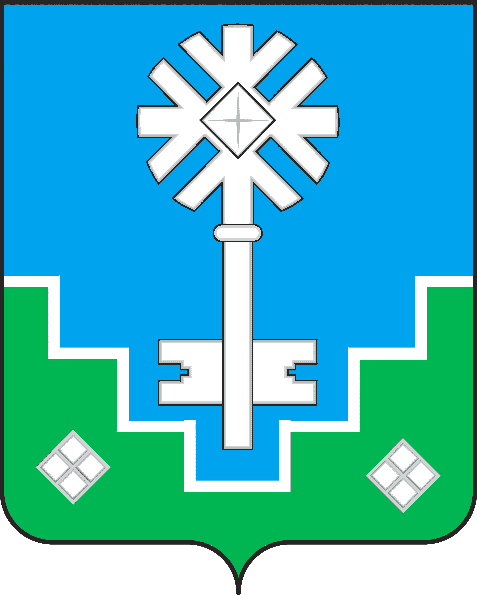 МИИРИНЭЙ ОРОЙУОНУН«Мииринэй куорат»МУНИЦИПАЛЬНАЙ ТЭРИЛЛИИ ДЬАhАЛТАТАУУРААХ